A Synopsis Of Canvas Bell Tent
Tents have been around for years and have been used for various purposes, such as shelter for travellers, military camps, and outdoor recreational activities. Tents provide protection from natural elements, making them a valuable resource for anyone who wants to spend time outdoors. They are also an excellent option for camping trips, backyard barbecues, and even outdoor weddings. In this article, we will talk about things that you need to take care of when buying or renting a tent. When it comes to purchasing a tent, one of the best options is a canvas tent. Canvas tents are popular due to their durability and resistance to the weather. The quality of the canvas fabric plays an essential role in determining the tent's durability. Therefore, you must select the right canvas weight, which refers to the thickness of the canvas material used to make the tent. The heavier the weight, the more durable and long-lasting the tent will be. Make a search on the following site, if you are hunting for more details on canvas bell tent.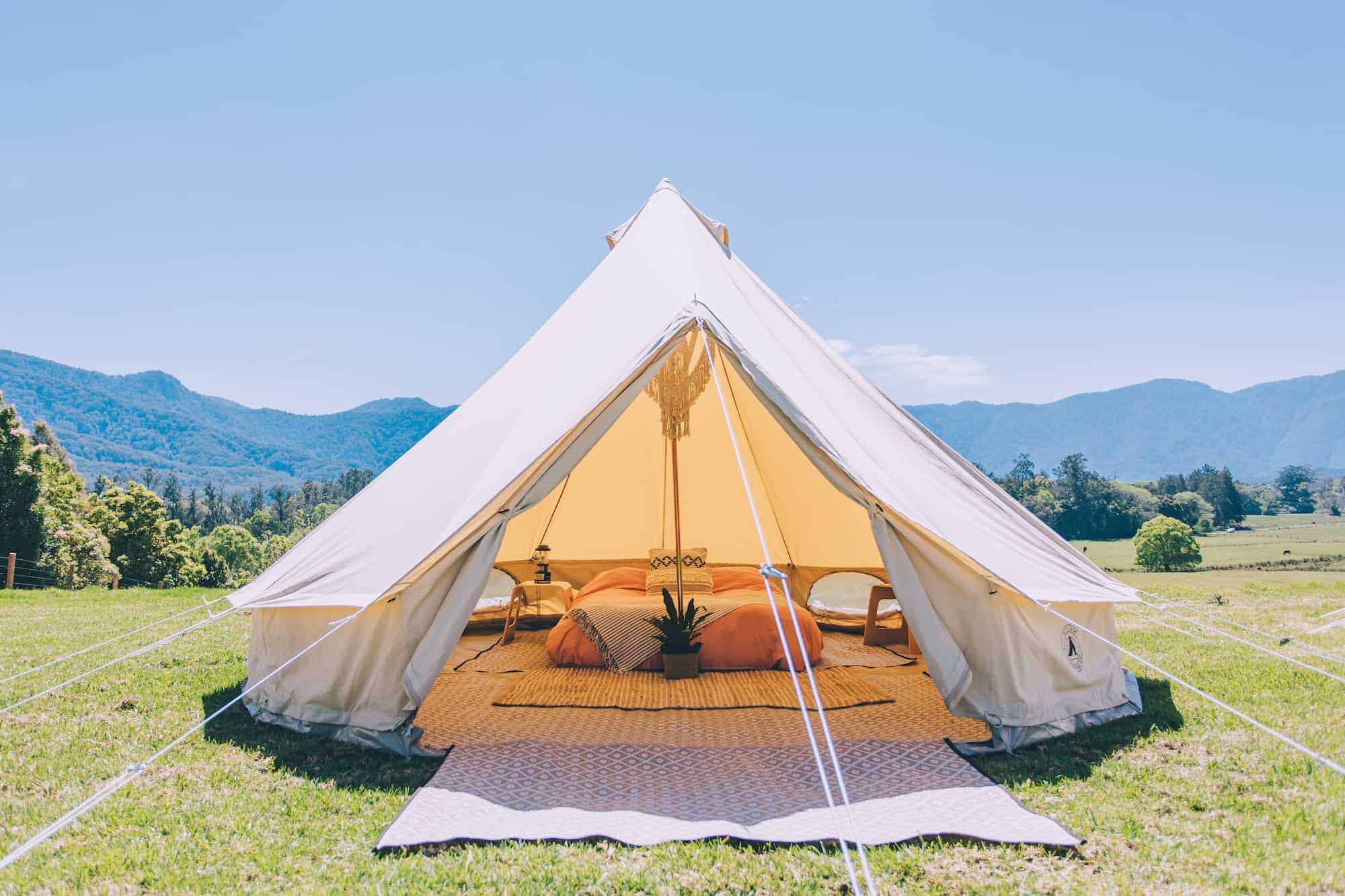 
Another important factor to consider is the type of tent you want to buy. There are various types of tents. Bell tents are lightweight and easy to set up, making them perfect for camping trips. Cabin tents are more substantial and can accommodate larger groups, making them ideal for family camping trips. Wall tents are the most durable and can withstand harsh weather conditions, making them ideal for long-term camping or hunting trips. When selecting a canvas tent, you should also consider the hardware quality, such as zippers, poles, and stakes. It's essential to ensure that the hardware is durable and can withstand the elements to avoid any damage or accidents while camping. If you don't want to buy a canvas tent, you can always rent one. Many rental services offer a variety of canvas tents for various occasions. When renting a canvas tent, you must first determine your needs, such as the number of people who will be using the tent, the duration of the rental, and the location of the event. You should also consider the rental service's reputation and customer reviews to ensure that you are getting a high-quality tent that will meet your needs. It's essential to ask the rental service about their tent setup process, the tent's stability in various weather conditions, and the rental fee, including any additional charges for damage or late returns. Canvas tents are a popular and reliable option for anyone who wants to spend time outdoors. Whether you want to buy or rent a canvas tent, it's essential to consider the tent's durability, type, and hardware quality. When renting a canvas tent, you should also consider the rental service's reputation and ask about their setup process, stability, and rental fees. With these considerations in mind, you can find the perfect canvas tent for your outdoor needs.